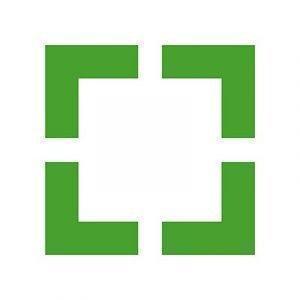 Smlouva o poskytování služeb aplikace SmartEmailingSmartSelling a.s.-Pražský filharmonický sborNíže uvedené smluvní strany uzavřely smlouvu o poskytování služeb aplikace SmartEmailing (dále jen „Smlouva“):SmartSelling a.s.IČO 292 10 372Se sídlem Netroufalky 797/5, Bohunice, 625 00 BrnoSpolečnost zapsaná pod sp. zn. B 7559, vedenou u Krajského soudu v BrněZastoupená Kateřinou Fišerovou, předsedkyní představenstva(dále jen „Poskytovatel“)Kontaktní osoby na straně Poskytovatele:ve věcech obchodních: xxxxxxxxxxxxxxxxxxxxxxve věcech smluvních: xxxxxxxxxxxxxxxxxxxxxxve věcech technických: xxxxxxxxxxxxxxxxxxxxxx
aPražský filharmonický sborIČO 144 50 577Se sídlem Melantrichova 970/17b, 110 00 Praha 1zastoupena Davidem Marečkem, ředitelem (dále jen „Zákazník“)Kontaktní osoby na straně Zákazníka:ve věcech obchodních: xxxxxxxxxxxxxxxxxxxxxxve věcech smluvních: xxxxxxxxxxxxxxxxxxxxxxve věcech technických: xxxxxxxxxxxxxxxxxxxxxx(Poskytovatel a Zákazník dále společně také jako „Smluvní strany“)PREAMBULE A ÚČEL SMLOUVYÚčelem této smlouvy je sjednání podmínek pro poskytnutí Služby, včetně ujednání o rozsahu, dohodě o ceně, době poskytování, podmínek úhrady a dalších souvisejících práv a povinností.PŘEDMĚT SMLOUVYPoskytovatel se zavazuje uzavřením této Smlouvy poskytovat Zákazníkovi Službu a doplňkové služby, a to za podmínek uvedených v této Smlouvě a v souladu s Podmínkami dle odst. 2.3. Smlouvy a specifikací služeb, která je uvedena v Příloze č. 1 této Smlouvy. Zákazník se zavazuje za poskytnuté Služby platit cenu, která je stanovena v souladu s touto Smlouvou a která je uvedena v Příloze č. 1 této smlouvy, a to následovně:Cena za Službu bude hrazena ročně;Cena bude vypočtena na základě nejvyššího počtu Kontaktů Zákazníka ve Službě a cenového tarifu, který je uveden v Ceníku v Příloze č. 1;Cena za ostatní služby bude uhrazena v souladu s pravidly, které jsou uvedeny v Příloze č. 1 této Smlouvy;veškeré ceny jsou uvedeny bez DPH, které k nim bude připočteno v zákonné výši; Cena plnění dle této smlouvy nepřesáhne celkovou maximální částku ve výši 120 000 Kč bez DPH (slovy: sto dvacet tisíc korun českých).Nedílnou součástí této Smlouvy jsou Obchodní podmínky Poskytovatele, které jsou dostupné na stránkách https://www.smartemailing.cz/obchodni-podminky/ (dále jen „Podmínky“). Pro vyloučení pochybností platí, že pojmy a definice použité v této Smlouvě, které začínají velkým písmenem, mají stejný význam jako  v Podmínkách, pokud z této Smlouvy nevyplývá jinak.ODLIŠNÁ ÚPRAVA OD PODMÍNEKSmluvní strany se dohodly na následující změně Podmínek:odstavec 2.3. Podmínek se zrušuje a nahrazuje se následujícím ustanovením:„2.3. Ceníkem se rozumí přehled cen za užívání Služby, jež je uveden v Příloze č. 1 Smlouvy.”odstavec 24.2. Podmínek se zrušuje bez nahrazení.Pro vyloučení pochybností platí, že v případě rozporu této Smlouvy s Podmínkami, má přednost konkrétní ustanovení Smlouvy před ustanoveními Podmínek.ÚČINNOST SMLOUVYTato Smlouva nabývá platnosti dnem podpisu obou Smluvních stran.Tato Smlouva se uzavírá na dobu určitou, a to na dobu 1 roku.Smluvní strany si sjednávají automatické prodloužení Smlouvy vždy o 1 rok od jejího skončení, a to v případě, že jedna ze Smluvních stran nejpozději 2 měsíce před ukončením Smlouvy nesdělí druhé Smluvní straně, že s automatickým prodloužením doby Smlouvy nesouhlasí.Tato smlouva nabývá účinnosti uveřejněním v registru smluv podle zákona č. 340/2015 Sb., ve znění pozdějších předpisů. Uveřejnění této smlouvy v registru smluv podle zákona č. 340/2015 Sb., ve znění pozdějších předpisů, jež zajistí Zákazník. Smluvní strany konstatují, že tato smlouva neobsahuje ujednání, která by neměla být uveřejněna v registru smluv podle zákona č. 340/2015 Sb., ve znění pozdějších předpisů. Smluvní strana, která poskytla v této smlouvě nějaké osobní údaje, souhlasí s jejich uvedením v textu smlouvy uveřejněném v registru smluv podle zákona č. 340/2015 Sb., ve znění pozdějších předpisů; jestliže poskytla nějaké osobní údaje týkající se třetí osoby, prohlašuje a odpovídá za to, že má takový souhlas i od dotčené třetí osoby, ledaže by souhlas dotčené třetí osoby nebyl podle zákona nutný. USTANOVENÍTato Smlouva představuje úplnou dohodu smluvních stran o předmětu této Smlouvy a nahrazuje veškerá předešlá ujednání smluvních stran ústní i písemná.Tuto Smlouvu je možné měnit pouze písemnou dohodou smluvních stran ve formě číslovaných dodatků této Smlouvy, podepsaných za každou smluvní stranu osobou nebo osobami oprávněnými jednat jménem smluvních stran, pokud není v Podmínkách stanoveno jinak.Veškerá práva a povinnosti vyplývající z této Smlouvy přecházejí, pokud to povaha těchto práv a povinností nevylučuje, na právní nástupce Smluvních stran. Nedílnou součástí této Smlouvy je Příloha č. 1 - Specifikace Služeb a ceníkTato Smlouva se uzavírá v písemné formě, ať už v listinné podobě nebo prostřednictvím služby Signi, která umožňuje zachycení obsahu právního jednání a určení jednajících osob, čímž je zachována písemná forma této Smlouvy ve smyslu § 562 Občanského zákoníku.Tato Smlouva je vyhotovena ve dvou (2) kopiích s platností originálu, přičemž každá Smluvní strana obdrží jednu (1) takovou kopii, pokud se tato Smlouva neuzavírá v elektronické podobě.Smluvní strany prohlašují, že si tuto Smlouvu přečetly, že s jejím obsahem souhlasí a na důkaz toho k ní připojují svoje podpisy.Příloha č. 1 - Specifikace Služeb a CeníkSmluvní strany se dohodly na následujících parametrech poskytované Služby a ceny:Služba je poskytována v tarifu podle nejvyššího počtu Kontaktů Zákazníka, jenž bude zjištěn v rámci poskytnutí doplňkové služby Onboarding, a to na základě níže uvedené tabulky:Cena bude hrazena na základě faktury vystavené Poskytovatele neprodleně po zjištění nejvyššího celkového počtu Kontaktů, přičemž faktura bude vystavena se splatností 30 dní od jejího doručení Zákazníkovi;V případě překročení počtu Kontaktů bude doúčtován rozdíl mezi jednotlivými tarify. To vše na základě faktury se splatností 30 dní od jejího doručení Zákazníkovi.Mimo výše uvedené se Smluvní strany dohodly na poskytnutí doplňkových služeb, a to za následující parametrů:služba Onobrading a příprava účtu. Tato doplňková služba bude poskytnuta neprodleně po uzavření Smlouvy. Cena za tuto doplňkovou službu byla Smluvními stranami dohodnuta na xxxxxx Kč bez DPH;služba Kódování šablony dle grafického návrhu. Tato doplňková služba bude poskytnuta neprodleně po uzavření Smlouvy. Cena za tuto doplňkovou službu byla Smluvními stranami dohodnuta na xxxxxx Kč bez DPH;cena za doplňkové služby bude uhrazena spolu s fakturou za Službu.PoskytovatelV Brně, dne 9.2.2024ZákazníkV Praze, dne 9. 2. 2024........................................................................Za SmartSelling a.s.Kateřina Fišerová, předsedkyně představenstva........................................................................Za Pražský filharmonický sbor.Monika Fraňková, obchodní ředitelkaKontaktů do:Cena /rok500xxxxxx Kč1 000xxxxxx Kč2 000xxxxxx Kč3 000xxxxxx Kč4 000xxxxxx Kč5 000xxxxxx Kč6 000xxxxxx Kč7 000xxxxxx Kč8 000xxxxxx Kč9 000xxxxxx Kč10 000xxxxxx Kč12 000xxxxxx Kč14 000xxxxxx Kč16 000xxxxxx Kč18 000xxxxxx Kč20 000xxxxxx Kč25 000xxxxxx Kč30 000xxxxxx Kč35 000xxxxxx Kč40 000xxxxxx Kč